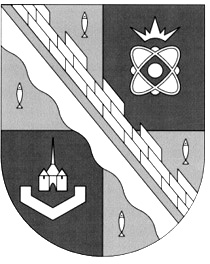 СОВЕТ ДЕПУТАТОВ МУНИЦИПАЛЬНОГО ОБРАЗОВАНИЯСОСНОВОБОРСКИЙ ГОРОДСКОЙ ОКРУГ ЛЕНИНГРАДСКОЙ ОБЛАСТИ(ТРЕТИЙ СОЗЫВ)Р Е Ш Е Н И Еот 07.08.2019 года № 115В связи с внесением изменений в Устав муниципального образования Сосновоборский городской округ Ленинградской области совет депутатов Сосновоборского городского округаР Е Ш И Л:1. Внести следующие изменения в «Положение о порядке сдачи квалификационного экзамена муниципальными служащими органов местного самоуправления муниципального образования Сосновоборский городской округ Ленинградской области и оценки их знаний, навыков и умений (профессионального уровня)», утвержденное решением совета депутатов от 22.09.2009 № 94 (с учетом изменений на 27 января 2016 года):1.1. второй абзац пункта 12 изложить в новой редакции:«Отзыв готовится и подписывается:- на специалистов, заместителей руководителя отраслевого (функционального) подразделения – руководителем отраслевого (функционального) подразделения администрации, в том числе с правами юридического лица, в котором муниципальный служащий замещает должность;- на руководителей отраслевых (функциональных) подразделений администрации, в том числе с правами юридического лица – заместителем главы администрации, курирующим данное структурное подразделение;- на заместителей главы администрации, специалистов аппарата главы городского округа, помощников главы городского округа, а также руководителей отраслевых (функциональных) подразделений администрации, в том числе с правами юридического лица, непосредственно курируемых главой городского округа – главой Сосновоборского городского округа;- на специалистов аппарата совета депутатов – руководителем аппарата совета депутатов, а при отсутствии в штате аппарата совета депутатов данной должности – заместителем председателя совета депутатов;- на муниципального служащего замещающего высшую должность муниципальной службы в Контрольно-счетном органе городского округа – председателем совета депутатов Сосновоборского городского округа;- на специалистов аппарата Контрольно-счетного органа Сосновоборского городского округа – председателем Контрольно-счетного органа городского округа.»1.2. второй абзац пункта 20 изложить в новой редакции:«Протокол комиссии утверждается:- на муниципальных служащих отраслевых (функциональных) подразделений администрации, в том числе с правами юридического лица – главой Сосновоборского городского округа;- на муниципальных служащих аппарата совета депутатов – председателем совета депутатов Сосновоборского городского округа;- на муниципального служащего замещающего высшую должность муниципальной службы в Контрольно-счетном органе городского округа – председателем совета депутатов Сосновоборского городского округа;- на муниципальных служащих аппарата Контрольно-счетного органа Сосновоборского городского округа – председателем Контрольно-счетного органа городского округа.»2. Настоящее решение вступает в силу со дня официального обнародования на сайте городской газеты «Маяк» и подлежит применению со дня начала работы вновь избранного состава совета депутатов Сосновоборского городского округа четвертого созыва.3. Решение официально обнародовать на сайте городской газеты «Маяк».Заместитель председателясовета депутатов                                                                   Н.П. Сорокин«О внесении изменений в «Положение о порядке сдачи квалификационного экзамена муниципальными служащими органов местного самоуправления муниципального образования Сосновоборский городской округ Ленинградской области и оценки их знаний, навыков и умений (профессионального уровня)»